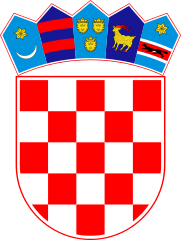 KLASA: 021-05/20-01/19URBROJ: 2178/02-03-20-1Bebrina, 21. svibnja 2020. godineNa temelju članka 32. Statuta Općine Bebina („Službeni vjesnik Brodsko-posavske županije“ broj 02/2018, 18/2019 i 24/2019 i „Glasnika Općine Bebrina“ broj 1/2019 i 2/2020), na 27. sjednici Općinskog vijeća općine Bebrina održanoj 21. svibnja 2020. godine , donosi seZAKLJUČAKO USVAJANJU IZVJEŠĆA O GODIŠNJEM POPISU DUGOTRAJNE IMOVINE,SITNOG INVENTARA, NOVČANIH SREDSTAVA TEOBAVEZA I POTRAŽIVANJA U OPĆINI BEBRINASA STANJEM 31. PROSINCA 2019. GODINEČlanak 1.Općinsko Vijeće općine Bebrina prihvaća Izvješće Općinskog načelnika o izvršenom Godišnjem popisu dugotrajne imovine, inventara, novčanih sredstava te obaveza i potraživanja u Općini Bebrina sa stanjem 31. prosinca 2019. godine.Članak 2.Ovo izvješće će se objaviti u GLASNIKU OPĆINE BEBRINA.PREDSJEDNIK OPĆINSKOG VIJEĆA Mijo Belegić, ing.Dostaviti:Glasnik Općine BebrinaJedinstveni upravni odjelPismohrana 